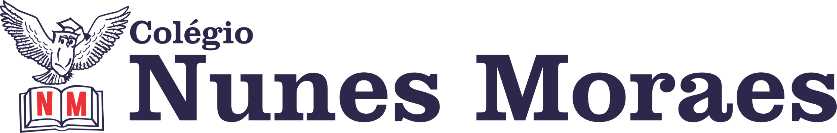 AGENDA DIÁRIA 3º ANO, 05 DE NOVEMBRO1ª AULA: MATEMÁTICA. Capítulo 16: Matemática em 2-D e 3-D.      Página: 122 a 124.Objetos de conhecimento: Figuras geométricas espaciais.Aprendizagens essenciais: Identificar e quantificar faces, arestas e vértices em sólidos geométricos.Link da videoaula: https://youtu.be/rFz4rdXdM1A ROTEIRO DA AULAAtividades propostas: Abertura do capítulo 16: Matemática em 2-D e 3-D p.122 e 123; Comece bem p.124 – Prismas e pirâmides.2ª AULA: AVALIAÇÃO DE ARTEPara os alunos do ensino remoto, orientação pelo Meet.3ª AULA: CIÊNCIASCapítulo 15: Características do solo.      Página: 96 a 99.Objetos de conhecimento: A formação do húmus. Terras coloridas e pinturas rupestres.Aprendizagens essenciais: Compreender a formação do húmus e associá-lo à fertilidade do solo; conhecer a arte das pinturas rupestres.Link da videoaula: https://youtu.be/hIXJ35TaRFU ROTEIRO DA AULAAtividades propostas: A formação  do húmus p.103; terras coloridas e pinturas rupestres p.104; agora é com você p.105, questões 1 e 2; Para relembrar p.105 e 107.4ª AULA: MATEMÁTICA.Capítulo 16: Matemática em 2-D e 3-D.      Página: 125 e 126.Objetos de conhecimento: Figuras geométricas espaciais.Aprendizagens essenciais: Compor e decompor figuras planas.Link da videoaula: https://youtu.be/4rjFxy-rNCY ROTEIRO DA AULAAtividades propostas: Prismas e pirâmides p.125, questões 2 a 5.Atividade para casa: Comece bem p.126, questões 6 e 7.Bons estudos e um excelente final de semana!